Bellingham Show and Country FestivalFIELD TRADE STAND APPLICATION 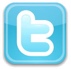 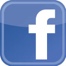 Terms and Conditions 						Find us on Facebook, follow us on twitterDate:-  Saturday 27th August 2022Opening Times:- Field is open from 6.30am.The Show is open to the public from 9am – 5pm.Trade stands must be set up prior to the event opening to the public and must not leave the field before the show closes.  The movement of vehicles about the show field must be kept to a minimum.  If you wish to set up prior to the show, please get in touch with the secretary in advance.  Enquiries to fiona pattinson by email:bellinghamshowtradestands@gmail.com  or  Tel. 07766467455/ 01434 220663. ENTRY ONTO FIELD - PLEASE NOTE: The layout of the field will be similar to last  years; a map is available on the website and a copy sent out with traders passes and a pitch location will be marked on the map. We will make sure that you are on a good thoroughfare, next to a site that is appropriate for the goods on your stand or same place as last year if specified.  Trade stands are an important and valued part of the Show.  Please wait at the main entrance of the show field and you will be directed to your pitch by a steward Please fill out the application form and send to:- Fiona Pattinson, Stonecroft, Bellingham, Hexham, Northumberland, NE48 2JU with your cheque, made payable to ‘North Tyne and Redesdale Agricultural Society or to pay by BACS:- Lloyds TSB, sort code:- 30-94-19, account number:- 00712498.  Bookings are not accepted until paid for in full and we are in receipt of a risk assessment form.  Confirmation and passes will be sent to contact address. Preference will be given to those wishing to sponsor; please contact the Secretary.Every effort is made to ensure an even distribution of stands on the show ground - for the benefit of all concerned please list all products sold.  Failure to do so can result in your being asked to remove certain goods for sale on the day.   Passes and extra passes - Trade stand and Marquee applicants receive one vehicle pass and 2 entry passes.   Extra entry passes are charged at £4.00 on this form or full price on the gate as you arrive.Insurance – It is the responsibility of the trade stand to have it’s own public liability insurance.  Please have proof with you on show day. We also require a risk assessment form to be completed.  There is an example of one on the website, if you do not have one. Litter - It is the responsibility of the trade stand to keep free of litter throughout the day as well as at the close of the show.  Stand on the field – GAZEBOS TO BE WELL SECURED. SPOT CHECKS WILL BE MADE AND TRADERS REMOVED IF GAZEBO IS FOUNT NOT TO BE PEGGED / TIED DOWN PROPERLY It is the trade stand’s responsibility to ensure that their stand including any guy ropes are suitable for use and weather proof.  Safety of your equipment is your responsibility.   Generators – electric will be supplied at a supplement please contact Fiona to discuss, NO generators are allowed on the show field unless agreed by Fiona Pattinson Refunds - In the event of cancellation by us, 20% will be taken from your returned fee to cover administration.  In the event that you cancel, no refund will be given.Bellingham Show and Country Festival FIELD TRADE STAND APPLICATION Please complete and return to:   Fiona Pattinson, Stonecroft, Bellingham, Hexham, Northumberland, NE48 2JU Telephone:  07766467455 or 01434 220663 E-mail: bellinghamshowtradestands@gmail.com Website:www.bellinghamshow.co.uk Date of Bellingham Show & Country Festival:-  27th August 2022Contact name	 ...................................................Company                ..................................................................................................................................Products Sold	......................................................................................................................................................................................................................................................................................................................................................................................................................Address      ............ ......................................................................................... ................. ................................. ............................................. .................................................. ................Post Code.  ......................................................          Telephone No		................................................................E:mail address*		..……………………………………Facebook Page Details …………………………………………………………………………………………………………………………………………………………………………………………………………………………………………………..Comments/Requests   .  ............................................................................................................................................................................................... I have read and agree to the terms and conditions and I enclose a risk assessment form and a copy of your public liability insurance  (please sign) ………………………………………….I enclose a cheque for the sum of £...............................Made payable to "NORTH TYNE AND REDESDALE AGRICULTURAL SOCIETY" If you wish to pay by BACS  Bank:- Lloyds TSB, sort code:- 30-94-19, account number:- 00712498.  Bookings are not accepted until paid for in full.  Please get in touch if you have any queries, thank you for booking with Bellingham Show and Country Festival. Applications must be received by the 1st July 2022. If you delay in applying other trade stands selling similar products may have already been confirmed.  Please keep a copy for your records as receipts will only be issued on request.Field Charges£14  per meter to include all guy ropes, vehicle parking etc.  All vehicles not within boundary to be off the field by 8.30am on show day.  Please advise if depth exceeds 6m.Field Charity£22.00 for 3m frontage and £3.00 30cm thereafter.Craft/Shop MarqueePLEASE FILL OUT CRAFT MARQUEE FORMType of StandTotal Trade stand on the field…………………….m @ £14 per meterCharity stall£22.00 for 3m frontage and £3.00 30cms thereafterCharity number ……………………………………………….Extra Passes……………… @ £4.00 eachTotal Cost Total Cost 